ResearchRecognized as a Research Supervisor by Anna University for guiding M.S.(By Research) and Ph.D. scholars (Supervisor No- 2520019)Research AreasMetal FormingMetal Cutting / MachiningFriction Stir Welding / Processing / SurfacingSevere Plastic Deformation (Equal Channel Angular Pressing, Twist Extrusion)Superplastic FormingCold Metal Transfer WeldingComposites using E-wasteFacilities Available in SVCECold Metal Transfer welding, Pulsed MIG welding, Friction Stir weldingSuperplastic formingHydraulic Press- 200 Tonne capacityCNC lathe, Centreless grinding machine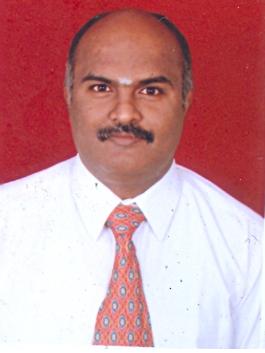 Dr. S. RAMESH BABU, Associate ProfessorDepartment of Mechanical EngineeringSri Venkateswara College of EngineeringPennalur, Sriperumbudur – 602117	http://www.svce.ac.in/departments/mech/profile/index.php?id=MEC5342000DegreeSpecializationUniversityYear of CompletionB.E.Mechanical EngineeringUniversity of MadrasApril 1993M.E.Production Engineering  - Manufacturing AutomationMadras Institute of Technology,Anna UniversityFebruary 1996Ph.D.Metal Forming – Manufacturing EngineeringAnna UniversityJanuary 2014